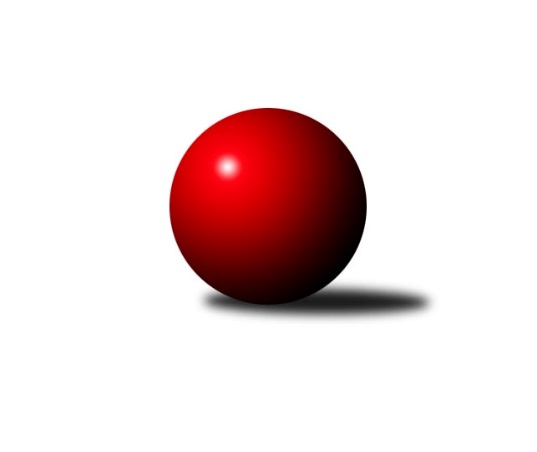 Č.17Ročník 2018/2019	23.2.2019Nejlepšího výkonu v tomto kole: 2653 dosáhlo družstvo: KS Moravský Beroun Krajský přebor OL 2018/2019Výsledky 17. kolaSouhrnný přehled výsledků:KS Moravský Beroun 	- Sokol Přemyslovice ˝B˝	7:1	2653:2630	7.0:5.0	23.2.TJ Sokol Mohelnice	- TJ Horní Benešov ˝C˝	4:4	2576:2529	5.0:7.0	23.2.TJ Břidličná ˝A˝	- Spartak Přerov ˝C˝	6:2	2434:2324	8.0:4.0	23.2.KK Zábřeh  ˝C˝	- TJ Pozemstav Prostějov	2:6	2506:2535	4.0:8.0	23.2.SKK Jeseník ˝B˝	- KK Šumperk ˝C˝	6:2	2517:2424	6.0:6.0	23.2.Tabulka družstev:	1.	TJ Břidličná ˝A˝	16	12	1	3	79.5 : 48.5 	104.0 : 88.0 	 2498	25	2.	TJ Sokol Mohelnice	16	11	2	3	84.0 : 44.0 	122.0 : 70.0 	 2523	24	3.	Sokol Přemyslovice ˝B˝	15	9	0	6	66.0 : 54.0 	102.0 : 78.0 	 2509	18	4.	Spartak Přerov ˝C˝	15	8	1	6	63.0 : 57.0 	82.5 : 97.5 	 2446	17	5.	KK PEPINO Bruntál	15	8	0	7	71.0 : 49.0 	99.0 : 81.0 	 2452	16	6.	SKK Jeseník ˝B˝	16	8	0	8	62.5 : 65.5 	92.0 : 100.0 	 2429	16	7.	TJ Horní Benešov ˝C˝	15	7	1	7	62.5 : 57.5 	88.5 : 91.5 	 2480	15	8.	KS Moravský Beroun	15	6	1	8	59.5 : 60.5 	92.5 : 87.5 	 2477	13	9.	KK Zábřeh  ˝C˝	16	6	1	9	57.0 : 71.0 	87.5 : 104.5 	 2472	13	10.	TJ Pozemstav Prostějov	16	6	0	10	52.0 : 76.0 	92.0 : 100.0 	 2485	12	11.	KK Šumperk ˝C˝	15	0	1	14	23.0 : 97.0 	58.0 : 122.0 	 2321	1Podrobné výsledky kola:	 KS Moravský Beroun 	2653	7:1	2630	Sokol Přemyslovice ˝B˝	Daniel Krchov	 	 201 	 214 		415 	 0:2 	 494 	 	229 	 265		Marek Kankovský	Petr Otáhal	 	 233 	 206 		439 	 1:1 	 436 	 	203 	 233		Karel Meissel	Miloslav Krchov	 	 222 	 209 		431 	 1:1 	 427 	 	215 	 212		Josef Grulich	Čestmír Řepka	 	 243 	 215 		458 	 2:0 	 420 	 	232 	 188		Milan Dvorský	Erich Retek	 	 241 	 215 		456 	 1:1 	 436 	 	192 	 244		Milan Smékal	Zdeněk Chmela ml.	 	 218 	 236 		454 	 2:0 	 417 	 	214 	 203		Jiří Kankovskýrozhodčí: Nejlepší výkon utkání: 494 - Marek Kankovský	 TJ Sokol Mohelnice	2576	4:4	2529	TJ Horní Benešov ˝C˝	Rostislav Krejčí	 	 238 	 218 		456 	 1:1 	 408 	 	183 	 225		Zdeňka Habartová	Martin Jašek	 	 228 	 193 		421 	 1:1 	 446 	 	220 	 226		Michael Dostál	Martin Macas	 	 215 	 238 		453 	 1:1 	 409 	 	219 	 190		Miloslav Petrů	Jaroslav Jílek	 	 202 	 207 		409 	 1:1 	 414 	 	211 	 203		Eva Zdražilová	Antonín Jašek	 	 205 	 224 		429 	 1:1 	 438 	 	248 	 190		Robert Kučerka	Milan Šula	 	 209 	 199 		408 	 0:2 	 414 	 	213 	 201		Zdeněk Černýrozhodčí: Nejlepší výkon utkání: 456 - Rostislav Krejčí	 TJ Břidličná ˝A˝	2434	6:2	2324	Spartak Přerov ˝C˝	Zdeněk Fiury st.	 	 199 	 193 		392 	 0:2 	 405 	 	204 	 201		Václav Pumprla	Ivo Mrhal st.	 	 178 	 201 		379 	 1:1 	 376 	 	180 	 196		Martin Rédr	Tomáš Fiury	 	 191 	 194 		385 	 1:1 	 391 	 	200 	 191		Libor Daňa	Vilém Berger	 	 193 	 245 		438 	 2:0 	 372 	 	191 	 181		Milan Dostál	Josef Veselý	 	 209 	 217 		426 	 2:0 	 414 	 	199 	 215		Rostislav Petřík	Zdeněk Fiury ml.	 	 200 	 214 		414 	 2:0 	 366 	 	170 	 196		Jan Lenhartrozhodčí: Nejlepší výkon utkání: 438 - Vilém Berger	 KK Zábřeh  ˝C˝	2506	2:6	2535	TJ Pozemstav Prostějov	Martin Pěnička	 	 200 	 228 		428 	 1:1 	 431 	 	234 	 197		Josef Jurda	Tomáš Pěnička	 	 188 	 213 		401 	 0:2 	 420 	 	197 	 223		Miroslav Plachý	Jiří Neuwirth	 	 175 	 212 		387 	 0:2 	 433 	 	213 	 220		Karel Zubalík	Václav Čamek	 	 228 	 211 		439 	 1:1 	 436 	 	213 	 223		Ivan Brzobohatý	Jiří Okleštěk	 	 196 	 209 		405 	 0:2 	 440 	 	204 	 236		Václav Kovařík	Lukáš Horňák	 	 224 	 222 		446 	 2:0 	 375 	 	187 	 188		Pavel Černohousrozhodčí: vedoucí družstevNejlepší výkon utkání: 446 - Lukáš Horňák	 SKK Jeseník ˝B˝	2517	6:2	2424	KK Šumperk ˝C˝	Petra Rosypalová	 	 223 	 200 		423 	 1:1 	 400 	 	182 	 218		Václav Jeřábek	Tereza Moravcová	 	 191 	 229 		420 	 1:1 	 409 	 	212 	 197		Libuše Strachotová	Miroslav Vala	 	 214 	 197 		411 	 2:0 	 329 	 	167 	 162		Michal Strachota	Radomila Janoudová	 	 217 	 185 		402 	 1:1 	 430 	 	251 	 179		Radek Juřina	Martin Zavacký	 	 213 	 223 		436 	 0:2 	 443 	 	215 	 228		Rostislav Biolek	Petra Rosypalová	 	 226 	 199 		425 	 1:1 	 413 	 	201 	 212		Ján Ludrovskýrozhodčí: vedoucí družstevNejlepší výkon utkání: 443 - Rostislav BiolekPořadí jednotlivců:	jméno hráče	družstvo	celkem	plné	dorážka	chyby	poměr kuž.	Maximum	1.	Zdeněk Fiury  ml.	TJ Břidličná ˝A˝	445.67	299.4	146.3	3.2	7/9	(473)	2.	Martin Macas 	TJ Sokol Mohelnice	443.02	305.8	137.2	3.7	9/9	(492)	3.	Miroslav Plachý 	TJ Pozemstav Prostějov	437.86	301.3	136.5	5.1	8/10	(480)	4.	Tomáš Fiury 	TJ Břidličná ˝A˝	437.83	297.2	140.6	3.5	7/9	(486)	5.	Milan Šula 	TJ Sokol Mohelnice	430.88	287.2	143.7	2.7	9/9	(465)	6.	Lukáš Horňák 	KK Zábřeh  ˝C˝	430.86	294.6	136.2	4.8	9/9	(458)	7.	Marek Kankovský 	Sokol Přemyslovice ˝B˝	430.29	295.9	134.4	6.9	8/10	(494)	8.	Ivo Mrhal  ml.	TJ Břidličná ˝A˝	430.02	296.2	133.8	5.6	7/9	(471)	9.	Jiří Kankovský 	Sokol Přemyslovice ˝B˝	428.65	297.2	131.5	7.5	10/10	(495)	10.	Miluše Rychová 	KK PEPINO Bruntál	428.65	287.3	141.4	5.0	8/9	(455)	11.	Václav Kovařík 	TJ Pozemstav Prostějov	427.82	294.2	133.6	5.2	7/10	(468)	12.	Jan Tögel 	-- volný los --	427.09	301.2	125.9	8.4	10/10	(454)	13.	Petr Otáhal 	KS Moravský Beroun 	426.78	296.1	130.7	5.7	8/9	(455)	14.	Zdeněk Černý 	TJ Horní Benešov ˝C˝	425.54	290.8	134.7	4.8	10/10	(480)	15.	Libor Daňa 	Spartak Přerov ˝C˝	425.52	295.2	130.4	5.9	9/10	(475)	16.	Josef Grulich 	Sokol Přemyslovice ˝B˝	423.75	295.6	128.1	5.1	8/10	(461)	17.	Robert Kučerka 	TJ Horní Benešov ˝C˝	423.13	291.3	131.8	7.0	10/10	(458)	18.	Milan Smékal 	Sokol Přemyslovice ˝B˝	422.92	290.8	132.1	6.9	8/10	(457)	19.	Miroslav Ondrouch 	Sokol Přemyslovice ˝B˝	422.80	296.2	126.6	6.7	7/10	(482)	20.	Rostislav Petřík 	Spartak Přerov ˝C˝	422.64	292.8	129.9	5.6	8/10	(483)	21.	Václav Kovařík 	TJ Pozemstav Prostějov	422.56	293.8	128.7	6.5	8/10	(456)	22.	Rostislav Krejčí 	TJ Sokol Mohelnice	422.52	291.9	130.6	5.4	9/9	(456)	23.	Lubomír Složil 	KK Zábřeh  ˝C˝	421.25	291.7	129.6	6.5	8/9	(449)	24.	Zdeněk Chmela  ml.	KS Moravský Beroun 	419.67	295.6	124.0	6.8	9/9	(479)	25.	Martin Pěnička 	KK Zábřeh  ˝C˝	419.01	288.1	130.9	7.2	8/9	(460)	26.	Eva Zdražilová 	TJ Horní Benešov ˝C˝	418.75	292.1	126.6	7.3	9/10	(453)	27.	Miroslav Vala 	SKK Jeseník ˝B˝	418.70	291.5	127.2	6.1	8/9	(468)	28.	Michael Dostál 	TJ Horní Benešov ˝C˝	418.69	294.7	124.0	7.3	8/10	(447)	29.	Václav Čamek 	KK Zábřeh  ˝C˝	417.69	286.8	130.8	9.0	8/9	(458)	30.	Tomáš Janalík 	KK PEPINO Bruntál	415.00	290.3	124.7	6.6	9/9	(442)	31.	Petra Rosypalová 	SKK Jeseník ˝B˝	414.68	286.3	128.4	7.0	9/9	(462)	32.	Antonín Jašek 	TJ Sokol Mohelnice	414.45	282.9	131.6	6.0	8/9	(458)	33.	Jiří Kropáč 	-- volný los --	414.04	290.7	123.3	8.0	10/10	(466)	34.	Zdeněk Fiury  st.	TJ Břidličná ˝A˝	413.63	286.5	127.1	6.4	8/9	(455)	35.	Čestmír Řepka 	KS Moravský Beroun 	413.53	288.3	125.3	6.1	8/9	(469)	36.	Jiří Kohoutek 	Spartak Přerov ˝C˝	413.41	285.0	128.4	8.1	9/10	(445)	37.	Jana Fousková 	SKK Jeseník ˝B˝	412.47	288.9	123.5	7.1	7/9	(433)	38.	David Rozsypal 	TJ Pozemstav Prostějov	412.25	284.2	128.0	6.8	8/10	(458)	39.	Miloslav Petrů 	TJ Horní Benešov ˝C˝	412.14	289.3	122.8	7.3	10/10	(505)	40.	Jaroslav Jílek 	TJ Sokol Mohelnice	410.81	285.1	125.7	7.9	8/9	(467)	41.	Josef Veselý 	TJ Břidličná ˝A˝	410.72	290.3	120.4	7.9	8/9	(438)	42.	Erich Retek 	KS Moravský Beroun 	409.76	278.1	131.7	7.0	6/9	(456)	43.	Rostislav Biolek 	KK Šumperk ˝C˝	408.52	287.5	121.0	8.3	7/10	(443)	44.	Miloslav Krchov 	KS Moravský Beroun 	407.58	287.7	119.9	7.5	9/9	(431)	45.	Jan Lenhart 	Spartak Přerov ˝C˝	407.33	281.9	125.5	7.3	10/10	(485)	46.	Josef Novotný 	KK PEPINO Bruntál	407.32	286.4	120.9	8.5	8/9	(461)	47.	Martin Rédr 	Spartak Přerov ˝C˝	406.16	285.2	120.9	7.0	8/10	(465)	48.	Milan Dvorský 	Sokol Přemyslovice ˝B˝	404.56	284.4	120.1	9.6	8/10	(443)	49.	Daniel Krchov 	KS Moravský Beroun 	404.30	286.5	117.8	9.6	8/9	(439)	50.	Jan Mlčák 	KK PEPINO Bruntál	404.17	285.3	118.9	9.0	8/9	(470)	51.	Vítězslav Kadlec 	KK PEPINO Bruntál	403.76	283.5	120.3	7.2	7/9	(430)	52.	Miroslav Machalíček 	-- volný los --	401.99	284.9	117.1	10.4	10/10	(432)	53.	Tomáš Pěnička 	KK Zábřeh  ˝C˝	401.61	285.6	116.0	8.8	8/9	(450)	54.	Alena Machalíčková 	-- volný los --	401.43	282.1	119.4	8.1	10/10	(441)	55.	Richard Janalík 	KK PEPINO Bruntál	400.69	285.8	114.9	9.0	7/9	(426)	56.	Petra Rosypalová 	SKK Jeseník ˝B˝	400.35	279.9	120.5	8.6	9/9	(446)	57.	Vilém Berger 	TJ Břidličná ˝A˝	400.24	281.5	118.7	8.5	9/9	(438)	58.	Zdeňka Habartová 	TJ Horní Benešov ˝C˝	396.77	280.5	116.3	10.2	8/10	(437)	59.	Pavel Černohous 	TJ Pozemstav Prostějov	392.95	275.3	117.6	9.1	10/10	(456)	60.	Martin Jašek 	TJ Sokol Mohelnice	392.48	280.5	112.0	9.9	6/9	(446)	61.	František Všetička 	-- volný los --	391.96	280.6	111.4	10.3	8/10	(427)	62.	Tereza Moravcová 	SKK Jeseník ˝B˝	391.88	274.6	117.3	10.1	7/9	(435)	63.	Miroslav Bodanský 	KK Zábřeh  ˝C˝	390.63	281.9	108.8	10.0	7/9	(440)	64.	Zdeněk Chmela  st.	KS Moravský Beroun 	390.26	282.4	107.8	11.1	7/9	(452)	65.	Václav Jeřábek 	KK Šumperk ˝C˝	380.38	272.2	108.2	12.2	8/10	(416)	66.	Michal Strachota 	KK Šumperk ˝C˝	378.50	275.0	103.5	11.7	9/10	(412)		Jakub Bauer 	KK Šumperk ˝C˝	456.00	321.0	135.0	9.0	1/10	(456)		Petr Kozák 	TJ Horní Benešov ˝C˝	453.00	324.0	129.0	6.0	1/10	(453)		Michal Oščádal 	Sokol Přemyslovice ˝B˝	452.00	291.0	161.0	6.0	1/10	(467)		Pavel Košťál 	KK Šumperk ˝C˝	444.70	301.7	143.0	3.8	5/10	(479)		Zdenek Janoud 	SKK Jeseník ˝B˝	441.33	288.3	153.0	4.0	3/9	(468)		Martin Zavacký 	SKK Jeseník ˝B˝	435.10	297.4	137.7	4.9	4/9	(463)		Karel Zubalík 	TJ Pozemstav Prostějov	433.00	290.0	143.0	3.0	1/10	(433)		Lukáš Vybíral 	Sokol Přemyslovice ˝B˝	432.56	292.4	140.1	7.1	3/10	(465)		Leopold Jašek 	-- volný los --	430.97	300.6	130.3	5.3	6/10	(455)		Ludovít Kumi 	TJ Sokol Mohelnice	427.90	293.1	134.8	7.8	4/9	(460)		Karel Meissel 	Sokol Přemyslovice ˝B˝	425.50	299.9	125.6	8.9	5/10	(449)		Jitka Horká 	KK Šumperk ˝C˝	425.25	299.0	126.3	5.5	1/10	(448)		Jiří Koudelka 	TJ Pozemstav Prostějov	423.00	300.5	122.5	11.5	1/10	(427)		Lukáš Janalík 	KK PEPINO Bruntál	422.20	285.2	137.0	4.7	5/9	(450)		Ivan Brzobohatý 	TJ Pozemstav Prostějov	419.13	293.5	125.6	10.0	4/10	(436)		Josef Jurda 	TJ Pozemstav Prostějov	418.73	288.5	130.3	5.9	5/10	(461)		Jiří Divila 	Spartak Přerov ˝C˝	418.50	301.0	117.5	11.7	3/10	(445)		Petr Černohous 	TJ Pozemstav Prostějov	418.00	293.9	124.1	8.5	4/10	(463)		Michal Symerský 	Spartak Přerov ˝C˝	417.00	268.0	149.0	6.0	1/10	(417)		Jan Semrád 	KK Šumperk ˝C˝	415.39	292.1	123.3	6.3	6/10	(473)		Radek Hejtman 	-- volný los --	414.50	286.0	128.5	4.3	4/10	(451)		Václav Pumprla 	Spartak Přerov ˝C˝	409.76	284.6	125.2	8.0	5/10	(454)		Luboš Brouček 	SKK Jeseník ˝B˝	409.00	297.0	112.0	8.0	1/9	(419)		Libuše Strachotová 	KK Šumperk ˝C˝	408.40	286.2	122.2	7.7	5/10	(451)		Zdeněk Sobota 	TJ Sokol Mohelnice	407.00	293.0	114.0	6.0	1/9	(407)		Ivo Mrhal  st.	TJ Břidličná ˝A˝	405.00	287.4	117.6	8.7	5/9	(431)		Josef Čapka 	TJ Pozemstav Prostějov	404.50	278.5	126.0	14.5	2/10	(421)		Jiří Okleštěk 	KK Zábřeh  ˝C˝	404.33	277.3	127.0	6.7	3/9	(410)		Pavel Heinisch 	KK Šumperk ˝C˝	404.00	281.0	123.0	5.0	1/10	(404)		Ján Ludrovský 	KK Šumperk ˝C˝	402.33	285.3	117.0	10.7	3/10	(446)		Milan Dostál 	Spartak Přerov ˝C˝	400.96	280.6	120.4	7.9	5/10	(463)		Miroslav Setinský 	SKK Jeseník ˝B˝	398.00	291.0	107.0	10.5	2/9	(406)		Hana Kopečná 	TJ Horní Benešov ˝C˝	395.27	271.2	124.1	9.7	5/10	(432)		František Langer 	KK Zábřeh  ˝C˝	394.00	278.6	115.4	11.4	5/9	(414)		Stanislav Feike 	TJ Pozemstav Prostějov	393.58	272.8	120.8	11.5	4/10	(424)		Jiří Machala 	KS Moravský Beroun 	393.00	274.0	119.0	10.0	1/9	(393)		Magda Leitgebová 	TJ Pozemstav Prostějov	393.00	289.0	104.0	14.0	1/10	(393)		Alena Kopecká 	-- volný los --	391.00	268.0	123.0	4.0	1/10	(391)		Radek Juřina 	KK Šumperk ˝C˝	390.50	282.5	108.0	12.0	2/10	(430)		Michal Sosík 	TJ Pozemstav Prostějov	388.63	274.0	114.6	8.3	4/10	(405)		Leoš Řepka 	TJ Břidličná ˝A˝	387.83	272.5	115.3	6.2	2/9	(403)		Jiří Neuwirth 	KK Zábřeh  ˝C˝	387.00	271.0	116.0	9.0	1/9	(387)		Radomila Janoudová 	SKK Jeseník ˝B˝	385.20	270.1	115.1	11.0	5/9	(417)		Dagmar Jílková 	TJ Sokol Mohelnice	385.00	274.0	111.0	8.0	1/9	(385)		Miroslav Mrkos 	KK Šumperk ˝C˝	381.50	267.1	114.4	9.7	3/10	(418)		Přemysl Janalík 	KK PEPINO Bruntál	380.75	274.6	106.1	10.8	2/9	(406)		Bohuslava Fajdeková 	-- volný los --	380.00	295.0	85.0	14.0	1/10	(380)		Jaroslav Zelinka 	TJ Břidličná ˝A˝	379.50	265.0	114.5	9.0	2/9	(395)		Libor Příhoda 	KK Šumperk ˝C˝	376.08	266.7	109.4	11.5	6/10	(389)		Miroslav Adámek 	KK Šumperk ˝C˝	374.00	266.8	107.3	13.9	4/10	(411)		Tomáš Zatloukal 	Sokol Přemyslovice ˝B˝	373.33	270.7	102.7	13.7	6/10	(412)		Zdeněk Chudožilov 	TJ Pozemstav Prostějov	373.00	267.0	106.0	10.0	1/10	(373)		Michal Svoboda 	-- volný los --	371.00	267.0	104.0	13.0	1/10	(371)		Rostislav Cundrla 	SKK Jeseník ˝B˝	368.00	246.0	122.0	13.0	1/9	(368)		Petr Rosypal 	SKK Jeseník ˝B˝	368.00	258.5	109.5	13.0	2/9	(370)		Lukáš Matějka 	KK Šumperk ˝C˝	363.00	266.0	97.0	12.0	1/10	(363)		Anna Dosedělová 	TJ Břidličná ˝A˝	359.50	250.5	109.0	11.0	2/9	(368)		Jiří Hradílek 	Spartak Přerov ˝C˝	350.00	264.0	86.0	13.5	2/10	(354)		Zdeněk Hrabánek 	KK Šumperk ˝C˝	329.00	228.0	101.0	13.0	1/10	(329)		Otto Nagy 	-- volný los --	327.75	235.0	92.8	15.3	2/10	(370)		František Ocelák 	KK PEPINO Bruntál	314.75	237.5	77.3	19.0	2/9	(322)Sportovně technické informace:Starty náhradníků:registrační číslo	jméno a příjmení 	datum startu 	družstvo	číslo startu6990	Ivan Brzobohatý	23.02.2019	TJ Pozemstav Prostějov	2x7936	Radek Juřina	23.02.2019	KK Šumperk ˝C˝	2x22302	Ján Ludrovský	23.02.2019	KK Šumperk ˝C˝	2x25143	Jiří Neuwirth	23.02.2019	KK Zábřeh  ˝C˝	1x6383	Ivo Mrhal	23.02.2019	TJ Břidličná ˝A˝	5x24465	Jiří Okleštěk	23.02.2019	KK Zábřeh  ˝C˝	2x
Hráči dopsaní na soupisku:registrační číslo	jméno a příjmení 	datum startu 	družstvo	7685	Karel Zubalík	23.02.2019	TJ Pozemstav Prostějov	Program dalšího kola:18. kolo2.3.2019	so	9:00	TJ Horní Benešov ˝C˝ - SKK Jeseník ˝B˝	2.3.2019	so	9:00	KK Šumperk ˝C˝ - KK Zábřeh  ˝C˝	2.3.2019	so	9:00	TJ Pozemstav Prostějov - TJ Břidličná ˝A˝				-- volný los -- - TJ Sokol Mohelnice	2.3.2019	so	10:00	Spartak Přerov ˝C˝ - KS Moravský Beroun 	2.3.2019	so	15:30	Sokol Přemyslovice ˝B˝ - KK PEPINO Bruntál	Nejlepší šestka kola - absolutněNejlepší šestka kola - absolutněNejlepší šestka kola - absolutněNejlepší šestka kola - absolutněNejlepší šestka kola - dle průměru kuželenNejlepší šestka kola - dle průměru kuželenNejlepší šestka kola - dle průměru kuželenNejlepší šestka kola - dle průměru kuželenNejlepší šestka kola - dle průměru kuželenPočetJménoNázev týmuVýkonPočetJménoNázev týmuPrůměr (%)Výkon2xMarek KankovskýPřemyslov. B4943xMarek KankovskýPřemyslov. B117.834942xČestmír ŘepkaKS Moravský Ber4581xVilém BergerBřidličná A109.754381xErich RetekKS Moravský Ber4563xČestmír ŘepkaKS Moravský Ber109.244581xRostislav KrejčíMohelnice4561xErich RetekKS Moravský Ber108.774565xZdeněk Chmela ml.KS Moravský Ber4543xZdeněk Chmela ml.KS Moravský Ber108.294549xMartin MacasMohelnice4531xRostislav KrejčíMohelnice108.27456